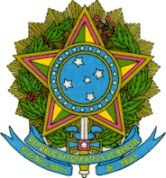 Ministério da EducaçãoSecretaria de Educação Profissional e TecnológicaInstituto Federal de Educação Ciência e Tecnologia de Mato Grosso Campus Barra do GarçasRELATÓRIO DE AVALIAÇÃO DAS INSTALAÇÕESLegenda: Adequado: quando está de acordo com legislação vigente. Inadequado: local não adequado para realização das atividades de estágio programadasDeclaro que avaliei as instalações da CONCEDENTE DE ESTÁGIO, razão pela qual, com base na justificativa técnicae critérios apontados, atesto sua adequação como campo de estágio curricular obrigatório adequado à formação cultural e profissional dos estudantes – Estagiários do IFMT campus Barra do GarçasBarra do Garças,	de	de 20  AvaliadorOBS: O setor de estágio esclarece que a Avaliação das Instalações da Concedente é requisito exigido pelo art. 7º, II da Lei nº 11.788/2008UNIDADE CONCEDENTE DE ESTÁGIONome:Área /Setor do Estágio:Endereço:	Cidade:Email:	Telefone:INSTITUIÇÃO DE ENSINOAvaliador:	Siape/matrícula:Curso do estágio:CRITÉRIOSadequadoinadequadoRelevância das atividades: Considere a qualidade das atividades que serão desenvolvidas no local de estágio e a conformidade com as atividades queconstam no Projeto Pedagógico do cursoInstalações: As instalações da Unidade Concedente do estágio são adequadas à formação cultural eprofissional do educando.Segurança: Dentre as atividades que o estagiário desenvolverá, existem algumas que poderão necessitar de EPI (equipamentos de proteçãoindividual). A empresa fornecerá os equipamentos adequados à execução das atividades?Estudantes com deficiência: No caso de estudantes com deficiência, considere se a empresa dispõe de condições estruturais para atender às necessidadesde acessibilidade.JUSTIFICATIVA TÉCNICA